Открытое акционерное общество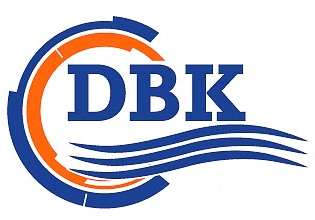 «Дзержинский Водоканал»ПРОТОКОЛо закупке у единственного поставщика (исполнителя, подрядчика)г.Дзержинск                                                                                                         «31» августа 2020 г. Открытое акционерное общество «Дзержинский Водоканал», зарегистрированное по адресу: .Дзержинск Нижегородской области, проспект Дзержинского, 43, настоящим объявляет о результатах проведения закупки у единственного поставщика (подрядчика, исполнителя) на заключение договора на капитальный ремонт турбокомпрессора ТВ175-1,6 в количестве 1 шт. в целях устранения аварийной ситуации для нужд ОАО «ДВК».В соответствии с решением комиссии по закупкам заключение договора на капитальный ремонт турбокомпрессора ТВ175-1,6 в количестве 1 шт. в целях устранения аварийной ситуации для нужд ОАО «ДВК» следует провести с ООО «Компрессор САС» на следующих условиях:- цена договора – 350 000,00 руб., в т.ч. НДС;- место проведения работ – РФ, Нижегородская обл., г. Дзержинск, пр-т. Дзержинского, 43.- условия оплаты – Оплата ремонта оборудования осуществляется по безналичному расчету Стороной 1 в два этапа: 1) Предоплата 50 % от суммы договора, на расчетный счет Стороны 2;2) Окончательный расчет Сторона 1 производит после того, как Сторона 2 извещает Сторону 1 о готовности оборудования к отгрузке, перечисляя оставшуюся сумму в размере 50 % от суммы договора на расчетный счет Стороны 2.Извещение о проведении закупки было размещено «31» августа 2020 года на официальном сайте – www.zakupki.gov.ruПротокол подлежит хранению не менее трех лет со дня подведения итогов.